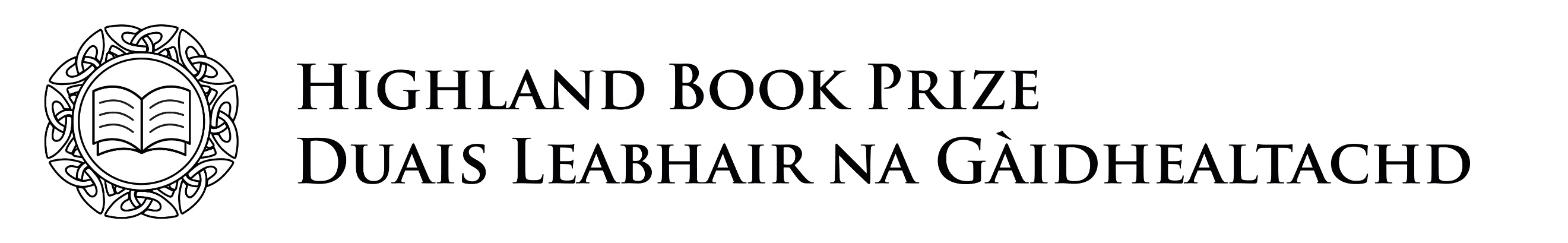 Entry Form 2021Please identify which criteria this title meets (books must meet at least ONE of the following)Please confirm that you have read and agree to the Highland Book Prize rules.Signed  DatePrint name and job title:Please email this form, together with a PDF (eBook or mobi version) of the title to highlandbookprize@moniackmhor.org.uk no later than 10am on Monday 9th August 2021. If an entry is available as an audio file please indicate that, thank you.Full title of the entryAuthor(s) name(s)Genre and key theme(s)Short description of the bookShort paragraph about the authorISBNPublication datePublisher name and addressContact numberPublisher email Promotes or concerns itself with Highland culture, heritage or landscapePlease give brief details of eligibility: Has a significant amount of activity set in the HighlandsPlease give brief details of eligibility: The author(s) were born/brought up in the HighlandsThe author(s) have lived in the Highlands for the last 6 years or more